Приложениек решению Советасельского поселения Маядыковский сельсоветмуниципального района Бирский районРеспублики Башкортостан от 15.05.2018 г. № 248ПРОГРАММАкомплексного развития социальной инфраструктуры сельского поселения Маядыковский сельсовет муниципального района Бирский район Республики Башкортостан на 2018-2030 годы.ОглавлениеI.	Паспорт программы	3II.	Общие положения	52.1.	Основные понятия, термины и определения	62.2.	Содержание проблемы и обоснование ее решения программными методами	6III.	Характеристика существующего состояния социальной инфраструктурыСельского поселения Маядыковский сельсовет	103.1.	Социально-экономическое состояние Сельского поселения Маядыковский сельсовет	103.2.	Технико-экономическая характеристика социальной инфраструктуры Сельского поселения Маядыковский сельсовет	123.3.	Прогнозируемый спрос на услуги социальной инфраструктуры	143.4.	Оценка нормативно-правовой базы, необходимой для функционирования и развития социальной инфраструктуры	17IV.	Перечень мероприятий	21V.	Оценка объемов и источников финансирования	23VI.	Целевые индикаторы программы, включающие технико-экономические, финансовые и социально-экономические показатели развития социальной инфраструктуры	24VII.	Оценка эффективности мероприятий	25VIII.	Предложения по совершенствованию нормативно-правового и информационного обеспечения	26Паспорт программыОбщие положенияПрограмма представляет собой комплекс целей, задач и мероприятий, направленных на повышение уровня доступности и обеспеченности объектов социальной инфраструктуры населения, а также качества и безопасности использования объектов Сельского поселения Маядыковский сельсовет (далее – Сельское поселение).Программа содержит совокупность увязанных по ресурсам, исполнителям и срокам реализации мероприятий, направленных на достижение стратегических целей социального развития Сельского поселения Маядыковский сельсовет.Программные мероприятия, а также необходимые для их реализации ресурсы, обозначенные в Программе,  могут ежегодно корректироваться и дополняться в зависимости от складывающейся ситуации, изменения внутренних и внешних условий.Разработка настоящей Программы обусловлена необходимостью определить приоритетные по социальной значимости стратегические линии устойчивого развития Сельского поселения Маядыковский сельсовет - доступные для потенциала территории, соответствующие географическому, демографическому, экономическому, социокультурному потенциалу, перспективные и актуальные для населения сельское поселение. Программа устойчивого развития направлена на осуществление комплекса мер, способствующих стабилизации и развитию экономики, повышению уровня занятости населения и решению социальных проблем.Программа разработана в соответствии со следующими нормативными правовыми актами:Градостроительным кодексом Российской Федерации от 29.12.2004 № 190-ФЗ,Федеральным законом от 06.10.2003 № 131-ФЗ «Об общих принципах организации местного самоуправления в Российской Федерации»,Постановлением Правительства Российской Федерации от 01.10.2015 № 1050 «Об утверждении требований к программам комплексного развития социальной инфраструктуры поселений, городских округов»,Постановлением Правительства Республики Башкортостан от 28.12.2010 № 517 «О Порядке принятия решений о разработке долгосрочных целевых программ Республики Башкортостан, их формирования и реализации».В соответствии с Градостроительным кодексом Российской Федерации программа комплексного развития социальной инфраструктуры поселения разрабатывается и утверждается органами местного самоуправления поселения на основании утвержденного генерального плана поселения и должна обеспечивать сбалансированное, перспективное развитие инфраструктуры поселения в соответствии с потребностями в строительстве объектов социальной инфраструктуры местного значения.Таким образом, Программа направлена на повышение качества жизни населения, обеспечение доступности объектов здравоохранения, образования и культуры, создание условий для занятий спорта и здорового образа жизни.  Результатом выполнения программных мероприятий является достижение нормативного уровня обеспеченности населения учреждениями образования, здравоохранения, культуры, физической культуры и спорта.Основные понятия, термины и определенияПрограмма комплексного развития социальной инфраструктуры Сельского поселения - документ, устанавливающий перечень мероприятий по проектированию, строительству, реконструкции объектов социальной инфраструктуры местного значения сельского поселения, которые предусмотрены также государственными и муниципальными программами, стратегией социально-экономического развития муниципального образования и планом мероприятий по реализации стратегии социально-экономического развития муниципального образования (при наличии данных стратегии и плана), планом и программой комплексного социально-экономического развития муниципального образования.В настоящей Программе используются следующие основные понятия:строительство - создание зданий, строений, сооружений (в том числе на месте сносимых объектов капитального строительства);текущий ремонт - ремонт с целью восстановления исправности (работоспособности), а также поддержания эксплуатационных показателей;объекты местного значения - объекты капитального строительства, иные объекты, территории, которые необходимы для осуществления органами местного самоуправления полномочий по вопросам местного значения и в пределах переданных государственных полномочий в соответствии с федеральными законами, законом субъекта Российской Федерации, уставами муниципальных образований и оказывают существенное влияние на социально-экономическое развитие муниципальных районов, поселений, городских округов;Программа комплексного развития социальной инфраструктуры Сельского поселения содержит графики выполнения мероприятий, предусмотренных указанной программе.Содержание проблемы и обоснование ее решения программными методамиСоциальная инфраструктура - система необходимых для жизнеобеспечения человека объектов, коммуникаций, а также предприятий, учреждений и организаций, оказывающих социальные и коммунально-бытовые услуги населению, органов управления и кадров, деятельность которых направлена на удовлетворение потребностей граждан, соответствующих установленным показателям качества жизни. Социальная инфраструктура объединяет здравоохранение, образование, культуру и искусство, физкультуру и спорт. Развитие и эффективное функционирование объектов, входящих и социальную инфраструктуру, их доступность - важное условие повышения уровня и качества жизни населения страны.Функции социальной инфраструктуры определяются целями социально-экономического развития Сельского поселения и направлены на создание благоприятных условий для проживания, гармоничное воспитание и развитие личности, профилактику преступности, повышение привлекательности Сельского поселения для инвесторов. К наиболее значимым функциям относятся:- удовлетворение инфраструктурных потребностей населения; - создание условий для формирования прогрессивных тенденций в демографических процессах;- улучшение и сохранение физического здоровья населения;- обеспечение условий для культурного и нравственного развития личности;- создание культурной сферы жизнедеятельности человека;- повышение качества и доступности дошкольного и среднего образования.Наличие объектов социальной инфраструктуры и их качество напрямую оказывает влияние на развитие отдельной личности и общества в целом, так как социальная инфраструктура включает в себя фундаментальные сферы: образование, здравоохранение, физическая культура, спорт, культура и искусство. Отсутствие и неудовлетворительное качество социальной инфраструктуры влечет за собой серьезные проблемы, такие как: миграционный отток населения, преступность, домашнее насилие, безработица, низкий уровень качества жизни, малая продолжительность жизни, алкоголизм, низкий уровень образованности граждан. Выше перечисленные проблемы препятствуют благоприятному развитию общества и Сельского поселения в связи, с чем определена значимость данной программы.Программно-целевой метод способствует планомерному решению существующих проблем путем создания и совершенствования объектов социальной инфраструктуры.Прогноз развития социальной инфраструктуры базируется на результатах анализа демографической ситуации, процессов рождаемости и смертности, миграции населения, уровня образованности, структуры населения, образа жизни граждан.Таким образом, характеристика социальной инфраструктуры отражает социально-экономическую ситуацию в сельском поселении и определяет дальнейшее состояние экономики и формирование общества.Основным направлением муниципальной политики в сфере социальной инфраструктуры сельского поселения является создание условий для повышения уровня доступности объектов социальной инфраструктуры и обеспеченности граждан данными объектами.Обеспечение населения сельского поселения Маядыковский сельсовет социальной инфраструктурой – одна из важнейших задач, решение которой необходимо для повышения качества жизни населения и устойчивого развития экономики сельского поселения.Решение проблемы носит комплексный характер, а реализация мероприятий по улучшению качества объектов и перспективному строительствуновых инфраструктурных объектов возможно только при взаимодействии органов власти на всех уровнях, а также при софинансировании расходов на реализацию мероприятий.Для системного решения поставленных задач целесообразно использовать программно-целевой метод, позволяющий выявить приоритетные направления, на которые необходимо направить наибольшие силы и средства путем обеспечения координации действий со стороны государства и привлечения бюджетных средств, в том числе федеральных, а также привлечения инвестиций из внебюджетных источников. Необходимость использования программно-целевого метода для реализации программы комплексного развития социальной инфраструктуры Сельского поселения обусловлена тем, что проблемы:имеют комплексный характер и осложняются с каждым годом, а стоимость ремонтных работ и реконструкции объектов увеличиваются в разы;носят межотраслевой и межведомственный характер и не могут быть решены без участия органов местного самоуправления;требуют взаимодействия органов власти на всех уровнях, а также концентрации финансовых и технических ресурсов;не могут быть решены в пределах одного финансового года и требуют значительных бюджетных расходов на протяжении нескольких лет;требуют совершенствования нормативно-правовой базы, проведения единой политики, направленной на внедрение наиболее прогрессивных производственных технологий, использования нового оборудования и инвентаря.Таким образом, реализация Программы осуществляется через систему программных мероприятий разрабатываемых муниципальных программ сельского поселения Маядыковский сельсовет, а также с учетом государственных проектов и программ, реализуемых на территории сельского поселения.Сельское поселение не может развиваться без учета состояния и перспектив развития инженерных систем жизнеобеспечения, которые включают в себя водоснабжение, электроснабжение, теплоснабжение. Объекты социальной инфраструктуры должны быть обеспечены коммунальной инфраструктурой в целях осуществления своей деятельности и предоставления качественных услуг.Одним из основополагающих условий развития сельского поселения является комплексное развитие систем жизнеобеспечения сельского поселения Маядыковский сельсовет. Разработка основных мероприятий Программы предусматривает проведение анализа и оценки социально-экономического и территориального развития Сельского поселения.Анализ и оценка социально-экономического и территориального развития Сельского поселения, а также прогноз развития проводится по следующим направлениям:- состояние социальной инфраструктуры;- демографическое развитие;- перспективное строительство.К основным проблемам относятся:- недостаточное развитие объектов социальной инфраструктуры;- низкий уровень обеспеченности населения социальной инфраструктурой;- недостаточный объем и качество предоставляемых услуг. Программа направлена на обеспечение доступного и безопасного обслуживания населения, снижение износа объектов инфраструктуры, оснащением современным оборудованием с применением новых технологий.Доступность социальной инфраструктуры и качество предоставляемых услуг является важной составляющей комфортности и безопасности жизнедеятельности граждан.Характеристика существующего состояния социальной инфраструктурыСельского поселения Маядыковский сельсоветСоциально-экономическое состояние сельского поселения Маядыковский сельсоветСельское поселение  находится в 32 километрах от административного центра муниципального района Бирский район Республики Башкортостан  – г. Бирск. Поселение граничит с сельскими поселениями  Чишминский сельсовет, Старобазановский сельсовет, Березовский сельсовет а также с Дюртюлинским  Кушнаренковским районами. Количество населенных пунктов, входящих в сельское поселение Маядыковский сельсовет, составляет 5  единиц. Связь с краевым и районным центрами обеспечивается автомобильным транспортом.По территории Сельского поселения проходит автомобильная дорога регионального и муниципального значения.Территорию сельского поселения пересекают газопроводы высокого давления Челябинск – Петровск.Рекреационные функции в сельском поселении развиты слабо.Расположение сельского поселения оказывает существенное влияние на социально-экономическое развитие, особую роль играет непосредственная близость к федеральной трассе М-7. К основным преимуществам территориального расположения относятся: близость к районному центру.В соответствии с территориальной комплексной схемой градостроительного планирования развития территории Республики Башкортостан, Бирский район отнесен к Внутриреспубликанскому субрайону первый центральный район.По территории с юга на север протекает река Белая, приток Кама, дающая выход району в Волжский бассейн. Река делит район на восточную, более возвышенную часть и западную, более изменную.Связь района со столицей Республики Башкортостан осуществляется автодорогой регионального значения Уфа-Бирск-Янаул, с соседними регионами Бирск-Караидель-Тастуба-Сатка (Челябинска область). Ближайшая железнодорожная станция находится в г.Уфа.По состоянию на 01 января 2018 года, согласно данным похозяйственного учета, численность населения Сельского поселения Маядыковский сельсовет составляет 977 человек (Таблица 1). Сведения о численности населения по состоянию на 01.01.2018 г.Плотность населения 21,4 чел./кв.км. с учетом площади Сельского поселения и данных похозяйственного учета. Средний показатель по Бирскому району, характеризующий плотность населения, составляет 32 человек на 1 кв. км. Таким образом, Сельское поселение относится к малонаселенным территориям.Динамика изменения численности населенияСогласно статистическим данным прослеживается динамика изменения численности населения. Так, в течение последних 5 лет численность населения сократилась на 49 человек (Таблица 2).В последние годы шла и продолжается реализация федеральных программ по улучшению жилищных условий отдельных категорий населения. Генеральным планом обозначен список основных стратегических задач развития Сельского поселения Маядыковский сельсовет в социальной и культурной сфере:- организация предоставления общедоступного и бесплатного начального общего, основного общего образования и общедоступного бесплатного дошкольного образования населения за счет сохранения и реконструкции действующих и строительства новых объектов образования;- организация оказания на территории сельского поселения скорой медицинской помощи (за исключением санитарно - авиационной), первичной медико-санитарной помощи и неотложной медицинской помощи в амбулаторно-поликлинических и больничных учреждениях за счет сохранения и реконструкции действующих и строительства новых объектов здравоохранения;- обеспечение населения сельского поселения услугами культурного воспитания и организации досуга, создание условий для развития местного традиционного народного творчества путем сохранения и реконструкции действующих и строительства новых культурно - досуговых объектов;- обеспечение условий для развития на территории сельского поселения физической культуры и массового спорта путем сохранения существующих и строительства новых объектов физической культуры и спорта.Таким образом, Генеральным планом сельского поселения Маядыковский сельсовет до 2039 года  определены условия для устойчивого развития сельского поселения, включающего в себя  гармоничное развитие производства, социальной сферы населения и окружающей природной среды.Технико-экономическая характеристика социальной инфраструктуры Сельского поселения Маядыковский сельсоветВ соответствии с генеральным планом сельского поселения строительство нового жилья будет способствовать повышению уровня благоустройства жилищного фонда в целом за счет его обновления и вывода из эксплуатации ветхих и аварийных домов индивидуального жилищного фонда.По состоянию на 01.01.2018 года жилищный фонд Сельского поселения Маядыковский сельсовет составил 17862,6 кв. м.Согласно муниципальной программе сельского поселения Маядыковский сельсовет «Социально-экономическое развитие территории сельского поселения Маядыковский сельсовет» жилищный фонд находится в муниципальной и частной собственности:- в муниципальной собственности 109,2 кв. м;- в частной собственности 16270,0 кв.м;Количество домов частного сектора – 338 домов,из них пустущих-63 дома.Жилая площадь, приходящаяся в среднем на одного жителя на 01.01.2018 года составляет 18,28 кв. м.Жилищный фонд Сельского поселения Маядыковский сельсовет представлен домами индивидуальной застройкой, а также многоквартирными домами (блокированной застройки).В рамках реализации Закона Республики Башкортостан от 05.01.2004 № 59-з «О регулировании земельных отношений в Республике Башкортостан» многодетным семьям,  предоставляются земельные участки, находящихся в муниципальной собственности или государственная собственность на которые не разграничена муниципального района Бирский район. Земельные участки выделяются, в том числе в сельском поселении Маядыковский сельсовет.На территории сельского поселения имеются следующие социальные объекты:ФАП в селах Маядыково и Шелканово;МБОУ СОШ» с. Шелканово;Сельские клубы в  с. Маядыково и Шелканово;Библиотеки в  с. Маядыково и Шелканово;Почтовое отделение в с. Маядыково.Сельский клуб с. Маядыково расположен в с. Маядыково по адресу: ул. Свердлова, 10 и выполняет функции по организации досуга и обеспечению жителей Сельского поселения услугами организаций культуры. Помещение сельского клуба, находится в здании администрации Сельского поселения.СК занимает помещение в здании администрации сельского поселения.  Площадь помещения – 65,3 кв.м., вместимость – 50 мест.Сельский клуб с. Шелканово расположенпо адресу: с. Шелканово, ул. Мира, 66.  Общая площадь составляет- 73,0, вместимость – 50 мест.Основные задачи Сельских клубов:1. Сохранение и развитие татарской народной культуры.2. Организация и проведение культурно-досуговых мероприятий для населения сельского поселения Маядыковский сельсовет по следующим направлениям:• патриотическое воспитание;• пропаганда здорового образа жизни (наркомания, СПИД и т.д.);• профилактика безнадзорности и правонарушений;• работа с семьей и с молодежью;• работа с ветеранами, инвалидами, детьми–сиротами, участниками локальных войн;• концертная деятельность и выставочная деятельность;• фольклорные традиции;• мероприятия по поддержке и выявлению мастеров народных промыслов и ремесел;• летняя оздоровительная кампания;• развитие и гармонизация национальных отношений;• юбилеи поселений, культработников.3. Организация фестивально - конкурсной деятельности с участием детей, молодежи, семей, людей среднего возраста, коллективов предприятий и учреждений, расположенных на территории Сельского поселения Маядыковский сельсовет.4. Выявление и поддержка творчески одаренных личностей.В Сельском поселении функционирует одна библиотека (Таблица 3).Сведения о библиотеках Сельского поселения Маядыковский сельсоветТакже в Сельском поселении расположены спортивные площадки (Таблица 4), магазины розничной торговли и предприятия, в том числе ООО «Сарнас», КФХ Апрель, КФХ Груздев В.М..Объекты физкультуры и спорта Скальнинского поселения* СанПин 2.4.2.2821-10 «Спортивные залы»В соответствии с СанПин 2.4.2.2821-10 «Спортивные залы» рекомендуемые площади спортивных залов: 9,0 x 18,0 м, 12,0 x 24,0 м, 18,0 x 30,0 м. Высота спортивного зала при проектировании должна составлять не менее 6,0 м.При спортивных залах в существующих общеобразовательных организациях должны быть предусмотрены снарядные; раздевальные для мальчиков и девочек. Рекомендуется оборудовать при спортивных залах раздельные для мальчиков и девочек душевые, туалеты.Одной из проблем в сельском поселении является состояние кадрового обеспечения. Уровень регистрируемой безработицы составляет 0,6%.На территории сельского поселения Маядыковский сельсовет осуществляет деятельность отделение социальной защиты.Транспортно-экономические связи сельского поселения Маядыковский сельсовет осуществляются автомобильным транспортом. Совершенствование системы культурно-бытового и социального обслуживания сельского поселения способствует достижению нормативных показателей обеспеченности учреждениями социально-гарантированного уровня обслуживания, включая детские дошкольные учреждения, общеобразовательные учреждения, объекты здравоохранения, спортивные сооружения, что способствует развитию человеческого потенциала. Прогнозируемый спрос на услуги социальной инфраструктурыРазвитие социальной инфраструктуры напрямую зависит от социально-экономической ситуации сельского поселения и спроса на услуги социальной инфраструктуры. В первую очередь спрос зависит от численности населения и динамики ее изменения. На динамику изменения численности населения влияют миграционные процессы, уровень рождаемости и смертности, наличие рабочих мест и уровень безработицы, наличие образовательных учреждений.Согласно данным Генерального плана Сельского поселения Маядыковский сельсовет, численность населения к 2020 году достигнет 1051. человек, к 2030году – 528 человек (Таблица 5). Динамика изменения численности населенияОдной из демографических проблем является увеличение доли населения пенсионного возраста. В настоящее время доля населения трудоспособного возраста составляет 56,0 % от общей численности населения. Ежегодно возрастная структура изменяется в сторону увеличения удельного веса населения пенсионного возраста. Однако в настоящее время ввозрастной структуре преобладает население трудоспособного возраста (Рисунок 1).Возрастная структура населения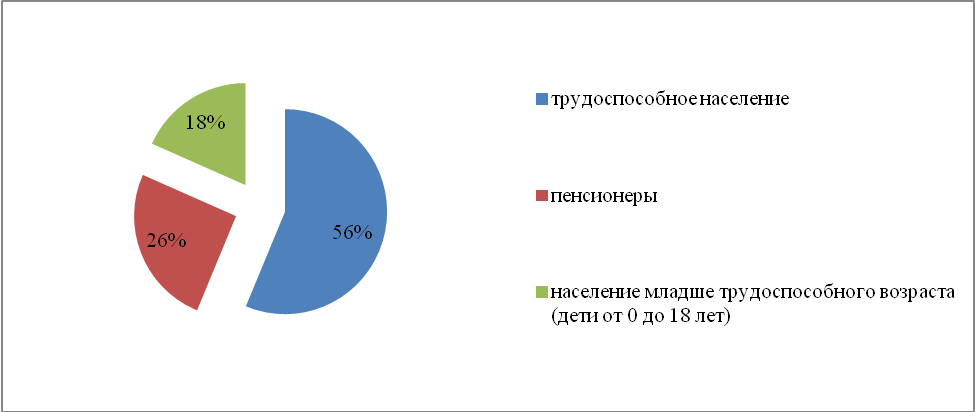 В целях обеспечения населения объектами социальной инфраструктуры приняты нормы расчета, которые имеют рекомендательный характер. Обеспеченность граждан объектами социальной инфраструктуры и планируемый спрос до 2030 года определена в Таблице 6.Обеспеченность населения сельского поселения Маядыковский сельсовет объектами социальной инфраструктурыОпорным населенным пунктом станет с. Маядыково. Дополнительно  к сети культурно-бытового обслуживания для обслуживания организационных и неорганизационных отдыхающих и обслуживающего персонала предлагается разместить досугово - бытовой блок:- кафе 25 мест;- магазин товаров повседневного спроса 25 м2т.пл;- комплексный приемный пункт бытового обслуживания на 3 р.места;-интернет цетр;- ФОК с тренажерным залом 30 м2;Планировка и застройка сельских поселений определен радиус обслуживания населения учреждениями социальной сферы (Таблица 7).Радиус обслуживания населения учреждениями и предприятиями, размещенными в жилой застройке, как правило, следует принимать не более указанного в таблицеСложившаяся тенденция изменения численности населения поселения обусловлена взаимодействием следующих факторов:- сокращение рабочих мест;- низкий уровень жизни.Социально-экономическое развитие Сельского поселения создаст условия для повышения качества жизни нынешнего и будущих поколений. Перед органами местного самоуправления стоит задача развития инфраструктуры, в том числе социальной, повышения эффективности и надежности функционирования объектов социальной и коммунальной инфраструктуры.Оценка нормативно-правовой базы, необходимой для функционирования и развития социальной инфраструктурыОсновы правового регулирования отношений по обеспечению граждан медицинской помощью, образованием, социальной защитой закреплены в Конституции Российской Федерации.В Конституции содержится комплекс социальных норм и гарантий,определяющих в первую очередь базовые принципы формирования социальной инфраструктуры. Предусмотренные ст. 8 Конституции Российской Федерации поддержка конкуренции, признание и равная защита государственной, муниципальной и частной собственности являются конституционной основой для создания и нормального функционирования государственного, муниципального и частного секторов социальной отрасли, конкуренции и свободы выбора при оказании и при получении различного спектра социальных услуг, что создает реальную основу для повышения качества социальной инфраструктуры. Конституция Российской Федерации содержит положения,составляющие основу регулирования правоотношений социальной сферы. Так, в статье 41закреплено право каждого на охрану здоровья и медицинскую помощь, статья 43 закрепляет право каждого на образование – важнейшие права, необходимые для полноценного развития современного общества.Федеральный закон от 06.10.1999 № 184-ФЗ «Об общих принципах организации законодательных (представительных) и исполнительных органов государственной власти субъектов Российской Федерации» и Федеральный закон от 06.10.2003 № 131-ФЗ «Об общих принципах организации местного самоуправления в Российской Федерации» разграничивают полномочия в области функционирования и развития социальной инфраструктуры между органами государственной власти и органами местного самоуправления.Согласно статье 26.3 Закона № 184-ФЗ к полномочиям органов государственной власти субъекта Российской Федерации относится решение следующих вопросов в социальной сфере: - в области образования: организация предоставления общего образования в государственных образовательных организациях субъектов Российской Федерации, создание условий для осуществления присмотра и ухода за детьми, содержания детей в государственных образовательных организациях субъектов Российской Федерации и обеспечение государственных гарантий реализации прав на получение общедоступного и бесплатного дошкольного образования в муниципальных дошкольных образовательных организациях, общедоступного и бесплатного дошкольного, начального общего, основного общего, среднего общего образования в муниципальных общеобразовательных организациях, обеспечение дополнительного образования детей в муниципальных общеобразовательных организациях посредством предоставления субвенций местным бюджетам; организация предоставления среднего профессионального образования, включая обеспечение государственных гарантий реализации права на получение общедоступного и бесплатного среднего профессионального образования; организация предоставления дополнительного образования детей в государственных образовательных организациях субъектов Российской Федерации; организация предоставления дополнительного профессионального образования в государственных образовательных организациях субъектов Российской Федерации; - в области здравоохранения: организация оказания населению субъекта Российской Федерации первичной медико-санитарной помощи, специализированной, в том числе высокотехнологичной, медицинской помощи, скорой, в том числе скорой специализированной, медицинской помощи и паллиативной медицинской помощи, проведения медицинских экспертиз, медицинских осмотров и медицинских освидетельствований в медицинских организациях, подведомственных исполнительным органам государственной власти субъекта Российской Федерации; организация оказания медицинской помощи, предусмотренной законодательством субъекта Российской Федерации для определенных категорий граждан; организация безвозмездного обеспечения донорской кровью и (или) ее компонентами, а также организация обеспечения лекарственными препаратами для медицинского применения, специализированными продуктами лечебного питания, медицинскими изделиями, средствами для дезинфекции, дезинсекции и дератизации при оказании медицинской помощи, проведении медицинских экспертиз, медицинских осмотров и медицинских освидетельствований; - в области социальной защиты: социальная поддержка и социальное обслуживание граждан пожилого возраста и инвалидов, граждан, находящихся в трудной жизненной ситуации, а также детей-сирот, безнадзорных детей, детей, оставшихся без попечения родителей; социальная поддержка ветеранов труда, лиц, проработавших в тылу в период Великой Отечественной войны 1941 - 1945 годов, семей, имеющих детей (в том числе многодетных семей, одиноких родителей), жертв политических репрессий, малоимущих граждан; - в области культуры: организация библиотечного обслуживания населения библиотеками субъекта Российской Федерации, комплектования и обеспечения сохранности их библиотечных фондов, создание и поддержка государственных музеев, организация и поддержка учреждений культуры и искусства; - в области физической культуры и спорта: осуществление региональных и межмуниципальных программ и проектов в области физической культуры и спорта, организация и проведение официальных региональных и межмуниципальных физкультурных, физкультурно-оздоровительных и спортивных мероприятий, в том числе физкультурных мероприятий и спортивных мероприятий по реализации Всероссийского физкультурно-спортивного комплекса «Готов к труду и обороне», обеспечение подготовки спортивных сборных команд субъекта Российской Федерации. Значительное число вопросов по обеспечению населения объектами социальной инфраструктуры в соответствии с нормами Федерального закона № 131-ФЗ отнесено к вопросам местного значения поселений, городских округов. В частности, к вопросам местного значения поселения в социальной сфере относятся: - обеспечение проживающих в Сельском поселении и нуждающихся в жилых помещениях малоимущих граждан жилыми помещениями, организация строительства и содержания муниципального жилищного фонда, создание условий для жилищного строительства; - организация библиотечного обслуживания населения, комплектование и обеспечение сохранности библиотечных фондов библиотек поселения; - создание условий для организации досуга и обеспечения жителей поселения услугами организаций культуры; - обеспечение условий для развития на территории поселения физической культуры, школьного спорта и массового спорта, организация проведения официальных физкультурно- оздоровительных и спортивных мероприятий поселения. Решение вопросов по организации предоставления общедоступного и бесплатного дошкольного, начального общего, основного общего, среднего общего образования по основным общеобразовательным программам в муниципальных образовательных организациях, организации предоставления дополнительного образования детей в муниципальных образовательных организациях на территории поселений отнесено Законом № 131-ФЗ к вопросам местного значения муниципального района, так же как и создание условий для оказания медицинской помощи населению. В настоящее время в области социальной инфраструктуры действует ряд профильных федеральных законов, устанавливающих правовое регулирование общественных отношений в определенной сфере. К таким законам относятся: Федеральный закон от 04.12.2007 № 329-ФЗ «О физической культуре и спорте в Российской Федерации», Федеральный закон от 21.11.2011 № 323-ФЗ «Об основах охраны здоровья граждан в Российской Федерации», Федеральный закон от 29.12.2012 № 273-ФЗ «Об образовании в Российской Федерации», Федеральный закон от 17.07.1999 № 178-ФЗ «О государственной социальной помощи», «Основы законодательства Российской Федерации о культуре» от 09.10.1992 № 3612-1. Указанные нормативные правовые акты регулируют общественные отношения, возникающие в связи с реализацией гражданами их прав на образование, на медицинскую помощь, культурную деятельность, а также устанавливают правовые, организационные, экономические и социальные основы оказания государственной социальной помощи нуждающимся гражданам и основы деятельности в области физической культуры и спорта.Таким образом, регулирование вопросов развития и функционирования социальной инфраструктуры осуществляется системой нормативных правовых актов, принятых на федеральном, региональном и местном уровнях в различных областях общественных отношений.Перечень мероприятийПрограмма устанавливает перечень мероприятий (инвестиционных проектов) по проектированию, межеванию, строительству, реконструкции объектов социальной инфраструктуры поселения, которые предусмотрены государственными и муниципальными программами, стратегией социально-экономического развития муниципального образования и планом мероприятий по реализации стратегии социально-экономического развития муниципального образования (при наличии данных стратегии и плана), планом и программой комплексного социально-экономического развития поселения, инвестиционными программами субъектов естественных монополий, договорами о развитии застроенных территорий, договорами о комплексном освоении территорий, иными инвестиционными программами и договорами, предусматривающими обязательства застройщиков по завершению в установленные сроки мероприятий по проектированию, строительству, реконструкции объектов социальной инфраструктуры. Также в перечень мероприятий включены работы по разработке технической документации на объекты и оформлению объектов в муниципальную собственность.Мероприятия по строительству, реконструкции объектов социальной инфраструктуры в сельском поселении, включая сведения о видах, назначении и наименованиях планируемых для размещения объектов местного значения сельского поселения Маядыковский сельсовет утверждаются схемой территориального планирования и генеральным планом сельского поселения.На схеме генерального плана сельского поселения в сфере социальной инфраструктуры подлежат отображению объекты капитального строительства в области культуры и искусства (сельские клубы, музеи, библиотеки), физической культуры и спорта (спортивные залы, плавательные бассейны, плоскостные сооружения).Таким образом, перечень мероприятий по проектированию, строительству и реконструкции объектов социальной инфраструктуры поселения в программе комплексного развития социальной инфраструктуры должен базироваться на решениях генерального плана сельского поселения в части планируемых к строительству, реконструкции объектов местного значения сельского поселения Маядыковский сельсовет.Согласно требованиям к программам комплексного развития социальной инфраструктуры поселений, утвержденных постановлением Правительства Российской Федерации от 1 октября 2015 года № 1050, определен состав, содержание программ комплексного развития социальной инфраструктуры поселений, а также закреплены области, в которых должен быть установлен перечень мероприятий по строительству, реконструкции объектов местного значения поселения (образование, здравоохранение, физическая культура и массовый спорт, культура).При проектировании, строительстве и реконструкции объектов социальной инфраструктуры необходимо предусматривать беспрепятственный доступ к объектам и услугам всех категорий граждан, в том числе инвалидов и граждан других маломобильных групп населения. Для инвалидов и граждан других маломобильных групп населения требования к проектированию, строительству и реконструкции объектов социальной инфраструктуры определяются рядом нормативных документов.Здания и сооружения объектов социальной инфраструктуры рекомендуется проектировать с учетом критериев доступности, безопасности, удобства и информативности:- возможности беспрепятственно достигнуть места обслуживания и воспользоваться предоставленным обслуживанием;- беспрепятственного движения по коммуникационным путям, помещениям и пространствам;- возможности своевременно воспользоваться местами отдыха, ожидания и сопутствующего обслуживания;- возможность избежать травм, ранений, увечий, излишней усталости из-за свойств архитектурной среды зданий;- возможность своевременного опознавания и реагирования на места и зоны риска;- предупреждение потребителей о зонах, представляющих потенциальную опасность;- своевременное распознавание ориентиров в архитектурной среде общественных зданий;- точную идентификацию своего места нахождения и мест, являющихся целью посещения;- использование средств информирования, соответствующих особенностям различных групп потребителей;- возможность эффективной ориентации посетителя, как в светлое, так и в темное время суток;- сокращение времени и усилий на получение необходимой информации;- возможность иметь непрерывную информационную поддержку на всем пути следования по зданию.Перечень мероприятий сформирован с учетом потребностей населения и прогноза социально-экономического развития Сельского поселения (Приложение).Оценка объемов и источников финансированияОценка объемов и источников финансирования мероприятий по проектированию, строительству, реконструкции объектов социальной инфраструктуры сельского поселения включает укрупненную оценку необходимых инвестиций с разбивкой по видам объектов, источникам финансирования, включая средства бюджетов всех уровней и внебюджетные средства. Стоимость реализации запланированных мероприятий по проектированию, строительству, реконструкции объектов социальной инфраструктуры сельского поселения представлена в таблице 8.Финансовый план реализации мероприятий Программы целевые индикаторы программы, включающие технико-экономические, финансовые и социально-экономические показатели развития социальной инфраструктурыЦелевые индикаторы реализации Программы:- эффективность использования действующих помещений для культурно-массовых мероприятий;- вместимость библиотек;- количество спортивных площадок и сооружений;К концу реализации программных мероприятий предполагается достижение следующих результатов:- эффективное использование помещений для культурно-массовых мероприятий;- Количество книг в библиотеках, 28155ед. хранения;- количество спортивных площадок и сооружений, 1 ед..- количество детских площадок- 4 ед.Оценка эффективности мероприятийРеализация мероприятий по текущему ремонту объектов социальной инфраструктуры Сельского поселения Маядыковский сельсовет позволит достичь следующих результатов:Создание условий для развития образования, культуры, искусства, физической культуры и спорта;Улучшение качества жизни населения Сельского поселения за счет увеличения уровня обеспеченности объектами социальной инфраструктуры;Привлечение населения к занятиям спортом и культивирование здорового образа жизни за счет строительства, реконструкции и ремонта спортивных сооружений;Формирование благоприятного социального климата для обеспечения эффективной трудовой деятельности.Программа комплексного развития социальной инфраструктуры направлена на обеспечение развития социальной инфраструктуры и, как следствие, повысить уровень жизни населения, сократить миграционный отток, привлечение и сохранение квалифицированных трудовых ресурсов.Целевые показатели (индикаторы) реализации ПрограммыПредложения по совершенствованию нормативно-правового и информационного обеспеченияДля формирования предложений по совершенствованию нормативно-правового обеспечения деятельности в социальной сфере в целях достижения целевых показателей проведен анализ нормативной базы.Региональные и местные нормативы градостроительного проектирования устанавливают совокупность расчетных показателей минимально доступного уровня обеспеченности объектами регионального и местного значения. Расчетные показатели устанавливаются согласно особенностям и специфики территории, учитывая систему расселения, социально-возрастной состав, уровень экономического развития.Развитие информационного обеспечения деятельности в сфере проектирования, строительства, реконструкции объектов социальной инфраструктуры связано, в первую очередь, с необходимостью оперативного обеспечения граждан и организаций достоверной, актуальной, юридически значимой информацией о современном и планируемом состоянии территории Сельского поселения Маядыковский сельсовет в электронном виде, реализацией возможности получить в электронном виде ключевые документы, необходимые для осуществления инвестиционной деятельности по реализации социальных проектов, от разработки градостроительной документации и предоставления земельного участка до ввода объекта в эксплуатацию.Кроме того, автоматизация процессов предоставления муниципальных слуг в сфере строительства позволит сократить сроки инвестиционного цикла в строительстве от предоставления земельного участка до ввода объекта в эксплуатацию, улучшить функционирования и взаимодействия органов местного самоуправления не только между собой, но и с органами исполнительной власти субъекта РФ при осуществлении градостроительной деятельности предоставлении муниципальных услуг.Разработка программы комплексного развития социальной инфраструктуры предполагает применения программного метода и утверждение перечня планируемых к строительству и требующих реконструкции и ремонта социальных объектов, расположенных на территории сельского поселения Маядыковский сельсовет, а также в рамках Программы определен объем и порядок финансирования данных работ за счет привлеченных средств и дополнительных поступлений.ПриложениеФинансовый план мероприятий по развитию социальной инфраструктуры Сельского поселения Маядыковский сельсоветНаименование ПрограммыПрограмма комплексного развития социальной инфраструктуры сельского поселения Маядыковский сельсовет муниципального района Бирский район Республики Башкортостан на 2017-2030 годы (далее – Программа)Основание для разработки ПрограммыГрадостроительный кодекс Российской Федерации;Постановление Правительства РФ от 01.10.2015 № 1050 «Об утверждении требований к программам комплексного развития социальной инфраструктуры поселений, городских округов»;Федеральный закон от 06.10.2003 № 131-ФЗ «Об общих принципах организации местного самоуправления в Российской Федерации»Заказчик ПрограммыАдминистрация сельского поселения Маядыковский сельсовет муниципального района Бирский район Республики Башкортостан.452466, Республика Башкортостан, Бирский район, с. Маядыково, ул. Свердлова 10Разработчик ПрограммыАдминистрация сельского поселения Маядыковский сельсовет муниципального района Бирский район Республики БашкортостанЦели и задачи ПрограммыЦелью Программы является комплексное развитие социальной инфраструктуры сельского поселения Маядыковский сельсовет муниципального района Бирский район Республики Башкортостан, обеспечивающее доступность объектов социальной инфраструктуры для населения.Задачи Программы:- обеспечение безопасности, качества и эффективностииспользования населением объектов социальной инфраструктуры;- сбалансированное и перспективное развитие социальной инфраструктуры;- эффективность функционирования действующей социальной инфраструктуры.Целевые показатели (индикаторы) обеспеченности населения объектами социальной инфраструктурыЦелевые индикаторы реализации Программы:- эффективность использования действующих помещений для культурно-массовых мероприятий;- вместимость библиотек;- количество спортивных площадок и сооружений;- площадь спортивных залов.К концу реализации программных мероприятий предполагается достижение следующих результатов:- эффективное использование помещений для культурно-массовых мероприятий;- Количество книг в библиотеках, 15896ед. хранения;- количество спортивных площадок и сооружений, 3 ед..-количество детских площадок- 5 ед.Сроки и этапы реализации ПрограммыСрок реализации Программы: 2018-2030 годы.Подпрограммы и мероприятия ПрограммыРемонт существующих объектов, обеспечение транспортной доступности объектов социальной инфраструктуры; обеспечение коммунальными услугами нормативного качества.Объемы и источники финансирования ПрограммыСредства республиканского бюджета – 200,0;Средства бюджета муниципального района – 200,0;Средства бюджета сельского поселения Маядыковский сельсовет- 400,0 тыс. руб;Внебюджетные источники – 0,00.Всего по Программе - 800,0тыс. руб;в . - 50,0	тыс. руб;в . - 200,0	тыс. руб;в . - 170,0	тыс. руб;в . – 165,0	тыс. руб;в . – 165,0	тыс. руб;в 2023-.г. - 50,0тыс. руб.Ожидаемые результатыДостижение нормативного уровня обеспеченности населения учреждениями образования, здравоохранения, культуры, физической культуры и спорта.№ п/пНаименование населённого пунктаКоличество жителей, чел.Доля, %1с.Маядыково26927,532с. Шелканово58359,673д. Ужара616,24д. Аккаиново525,35д. Урняк131,33ВСЕГОВСЕГО977100Год201320142015201620172018Численность населения, чел.1026998992995997977Изменение, %-97%96%97%97%95%№ п/пНаименование учрежденияАдресОбъем книжного фонда, ед.12Библиотека с.МаядыковоБиблиотека села Шелкановос. Маядыково, ул. Свердлова, 10с. Шелканово, ул. Радужная, 141228415871№ п/пНаименование спортсооруженияАдресПлощадь, вместимость1.Школьный спортивный зал с. Шелканово, ул. Радужная, 14146,5*ПоказательЕдиница измерения2020 год2022 год2030 годЧисленность населениячел.105110711170Наименование Единица измеренияНорма на 1000 чел1. Учреждения общественного питания:п.мест- для организационных отдыхающих20- для самодеятельных отдыхающих15,5- для персонала сезонных учреждений1002. Предприятия торговлим2/т- продовольственных товаров25- продовольственных товаров для сезонного персонала16- промышленных товаров40- промышленных товаров для сезонного персонала243. Культурно – просветительные учрежденияместо- клуб250- кинотеатр150- библиотеки-читальнитыс.томов5- танцплощадки танцзалыместо1504. Физкультурно-спортивные сооружения и устройства- спортзалм2/пола80- плавательный бассейнм2/зеркала воды100- лодочные станции1 на село1- спортивная площадка1 на село225. Предприятия бытового обслуживанияРабоч.мест- ремонт одежды0,4- ремонт обуви0,29- прокат туристического инвентаря0,39- фотоателье0,3- парикмахерская36. Административно - хозяйственные учреждения, управления, отделения связи, сбербанки, полиция, АТС, пожарное депоедин1 на селоУчреждения и предприятия обслуживания Радиус обслуживания, мДетские дошкольные учреждения*:500Общеобразовательные школы*750(500 для начальных классов)Помещения для физкультурно-оздоровительных занятий500 Физкультурно-спортивные центры жилых районов1500 Раздаточные пункты молочной кухни500 То же, приодно- и двухэтажной застройке800 Предприятия торговли, общественного питания и бытового обслуживания местного значения:в городах при застройке:одно-, двухэтажной800 в сельских поселениях2000 Отделения связи 500Примечание.Указанный радиус обслуживания не распространяется на специализированные и оздоровительные детские дошкольные учреждения, а также на специальные детские ясли-сады общего типа и общеобразовательные школы (языковые, математические, спортивные и т.п.). Радиусы обслуживания общеобразовательных школ в сельской местности допускается принимать по региональным (территориальным) строительным нормам, а при их отсутствии по заданию на проектирование.
Доступность поликлиник, амбулаторий, фельдшерско-акушерских пунктов и аптек в сельской местности принимается в пределах 30 мин (с использованием транспорта).
Примечания: 1. Для климатических подрайонов IА, IБ, IГ, IД и IIА, а также в зоне пустынь и полупустынь, в условиях сложного рельефа указанные в таблице радиусы обслуживания следует уменьшать на 30%.2. Пути подходов учащихся к общеобразовательным школам с начальными классами не должны пересекать проезжую часть магистральных улиц в одном уровне. Примечание.Указанный радиус обслуживания не распространяется на специализированные и оздоровительные детские дошкольные учреждения, а также на специальные детские ясли-сады общего типа и общеобразовательные школы (языковые, математические, спортивные и т.п.). Радиусы обслуживания общеобразовательных школ в сельской местности допускается принимать по региональным (территориальным) строительным нормам, а при их отсутствии по заданию на проектирование.
Доступность поликлиник, амбулаторий, фельдшерско-акушерских пунктов и аптек в сельской местности принимается в пределах 30 мин (с использованием транспорта).
Примечания: 1. Для климатических подрайонов IА, IБ, IГ, IД и IIА, а также в зоне пустынь и полупустынь, в условиях сложного рельефа указанные в таблице радиусы обслуживания следует уменьшать на 30%.2. Пути подходов учащихся к общеобразовательным школам с начальными классами не должны пересекать проезжую часть магистральных улиц в одном уровне. Наименование мероприятийИсточник финансированияРасходы на реализацию Программы, тыс. руб. Расходы на реализацию Программы, тыс. руб. Расходы на реализацию Программы, тыс. руб. Расходы на реализацию Программы, тыс. руб. Расходы на реализацию Программы, тыс. руб. Расходы на реализацию Программы, тыс. руб. Расходы на реализацию Программы, тыс. руб. Наименование мероприятийИсточник финансированияВсего201820192020202120222023-2030Обустройство детской площадкиМестный бюджет, Республиканский бюджетРайонный бюджет600,00150,0150,0150,0150,00,0Проведение текущего ремонта здания и помещений администрации, библиотек, клубов, ФапМестный бюджет200,050,050,020,015,015,050,0Показатель2018 г.2019 г.2020 г.2021 г.2022 г.20232-2030 гг.Вместимость клубов, место808080808080Площадь помещений для культурно-массовых мероприятий и воспитательной работы, м21580,71580,71580,71580,71580,71580,7Количество книг в библиотеках, ед.158961589615896158961589615896Количество детских площадок012344Наименование мероприятийИсточники финансированияРасходы на реализацию Программы, тыс. руб. Расходы на реализацию Программы, тыс. руб. Расходы на реализацию Программы, тыс. руб. Расходы на реализацию Программы, тыс. руб. Расходы на реализацию Программы, тыс. руб. Расходы на реализацию Программы, тыс. руб. Расходы на реализацию Программы, тыс. руб. Наименование мероприятийИсточники финансированияВсего201820192020202120222023-2030123456 789Обустройство детской площадкиСобственные средства Поселения200,00,050,050,050,050,00,0Обустройство детской площадкиФедеральные средства200,050,050,050,050,00,0Обустройство детской площадкиСредства краевого бюджета 0,00,0Обустройство детской площадкиСредства бюджета муниципального района200,050,050,050,050,00,0Обустройство детской площадкиПрочие источники 0,0Проведение текущего ремонта здания и помещений администрации, библиотеки, клуба, ФАПСобственные средства Поселения200,050,050,020,015,015,050,0Проведение текущего ремонта здания и помещений администрации, библиотеки, клуба, ФАПФедеральные средстваПроведение текущего ремонта здания и помещений администрации, библиотеки, клуба, ФАПСредства краевого бюджета Проведение текущего ремонта здания и помещений администрации, библиотеки, клуба, ФАПСредства бюджета муниципального районаПроведение текущего ремонта здания и помещений администрации, библиотеки, клуба, ФАППрочие источники Всего по Программе800,050,0200,0170,0165,0165,050,0